            2019 Club2Gether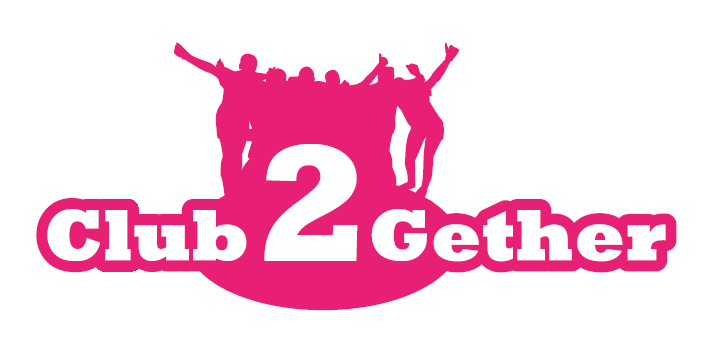 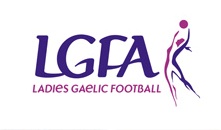                 Application formTo register your Club’s interest and apply for the Club2Gether 2019 programme, please complete this application form and return it to: Niall Mulrine, National Development Officer by Friday 16th August 2019Please Note – All sections must be completed or the application will not be acceptedClub Name:                                        ___________________________________________________________County: 	___________________________________________________________Club contact for this application: 	___________________________________________________________Phone:	(Home):  	___________________   (Mobile):    _____________________Email: 	___________________________________________________________How long is your Ladies Football Club in existence?  ___________________________________________Please note that the Club2Gether Training will take place on the following dates and ALL members of your club executive must be available to attend. Clubs must complete all dates to fulfil programme. Signed: _________________________________  	Date: 	_______________________________Please submit by post to Niall Mulrine, LGFA, Croke Park, Dublin 3 or email Niall on niall.mulrine@lgfa.ie Contact: 0871631112Please note that any applications received after the closing date (Friday 16th August 2019) will not be considered for the Club2Gether programme this year.Age GroupTotal number of registered membersUnder 10Under 12Under 14Under 16Under 18AdultNon Players/CoachesGaelic4Mothers & OthersOfficerPlease  if currently in placeChairpersonSecretaryRegistrarTreasurerChildren’s OfficerCounty Board DelegatesDetails of any other officersPlease give the top 3 reasons why your Club should be selected for the Club2Gether Programme in 2019?Day 106th October 2019Croke ParkDay 223rd November 2019Croke ParkDay 38th February 2020Croke ParkDay 47th March 2020Croke Park